Peninsula Piecemakers Quilt Guild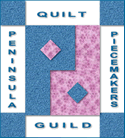 P.O. Box 1295Newport News, VA  23601Board of Directors Meeting		 		February 19, 2019Attendance:Board Members:President:  Gala Damato				Vice President:  Yvette Cienski (absent)Executive Treasurer:  Gina Vivian			Executive Secretary:  Loy HoltDay Coordinator:  Rita Crawford			Day Secretary:  Linda OdellDay Treasurer:  Tricia Lent (absent)			Night Coordinator:  Marilyn Rivera Night Treasurer:  Pat McNabb			Night Secretary:  Susan Waddles1. Call to Order –President, called the BOD meeting to order at 6:35 P.M. 2.  Minutes Review and Approval						Linda made the motion to approve the minutes as e-mailed, seconded by Susan.  The motion was carried.3. Reports	a. Treasurer: 		1.  Executive Account Balance is $15,018.94                    which includes the: 		2.  Show Account Balance of $5,638.03		3.  Honor Quilts Account of $649.63		4.  Day Chapter Balance of $3,093.35		5.  Night Chapter Balance of $2,962.70Linda made a motion to accept the report for audit.  Rita seconded the motion and the motion carried.Gina is working with a new person as BB&T and Sun Trust banks are merging. Brittany is the new person she is now working with.4. Old Business	a. Logo Contest-Marilyn reviewed for the group that the Logo Contest will be due in July 2019.  They will be on display at the August meetings.  Marilyn will put an article in the April Newsletter about it and she will it announce it at the April meetings.	b. Insurance-Yvette has contacted the USI rep and has a proposal for $744.00 a year for insurance.  Gala has a quote of $500.00 a year from McGriff Insurance but is waiting for a return call from them.  Gala will check with Tidewater to see what they pay for insurance and who it is with.	c. By-Laws review-Linda and Pat have proposed some changes to the current by-laws.  Yvette and Gala reviewed the proposed changes.  Linda will send these out the board members.	d. Membership-Debbie Moore sent Gala the following list:  181 members, 9 new members and 2 return members.	e. Night Chapter meeting-There was concern that there were only 58 members in attendance at the night chapter meeting.  This is the second meeting at the new location in the Riverside Warwick Conference Center. They did try a new set-up for that meeting.  It was suggested that they remove the tables from the front of the room before the meetings get started.	f. Mid-Atlantic Update-Gala reported that they have enough white glove volunteers (2 per hour) on Friday with 16 signed up.  Susan Waddles will be a back-up if Gala needs help.  Marilyn and her husband will be hanging the “Have Passport Will Travel” Challenge quilts on Wednesday.	g. Gala stated that almost all of the volunteer positions for next year are filled.	h. Raffle Quilt Update-Gala purchased 1000 tickets for $49.72.  They paid Sandy Barnes $83.96 for the backing/border of the quilt.  Pat made a motion not to pay any additional funds, besides the $83.96 for the backing, border and batting of the Raffle Quilt.  Marilyn seconded the motion and the motion carried, unanimously.  	i. Loy will send a “thank you note” to Debby Coleman and the Tidewater Quilt Guild for the $150.00 they paid us when we helped out at the AQS show.	j. 2020 Symposium was kicked off at the January meetings.  Updates include the sheets that have been sent around asking for volunteers.  Linda will send the sheets around again at the next meetings.  Linda stated that she will need someone to take minutes at the Day Chapter for her in January, February and March 2020 due to her work on the Symposium.	k. Big Board Update-the tickets for the Hutchinson’s Big Board ironing board will be sold for $2.00 each or 3 for $5.00.  The tickets will be sold at the March and April meetings.5.  New Business 	a. The Bluebird Gap Farm has requested that we attend their event on October 20.	b. Nominating Committee needs one more person on the committee to be appointed in February. Currently, Lorraine Meadows, Jeanne Surber, Denise Vassar and Natalie Hutchinson have agreed to be on the committee.  Susan Waddles also volunteered filling the last spot on the committee. 	c. Susan stated that we should have more than one administrator for Facebook.Pat made a motion for the meeting to adjourn.  Rita seconded the motion and the motion carried.  The meeting adjourned at 8:00 P.M.Loy HoltPPQG Recording Secretary 2017-2019